LSI Madrid 2020-2021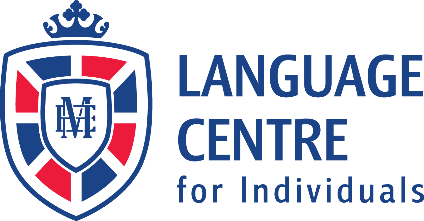 Программы	Интенсивный курс Количество человек в группе	До 10 человек Возраст	16+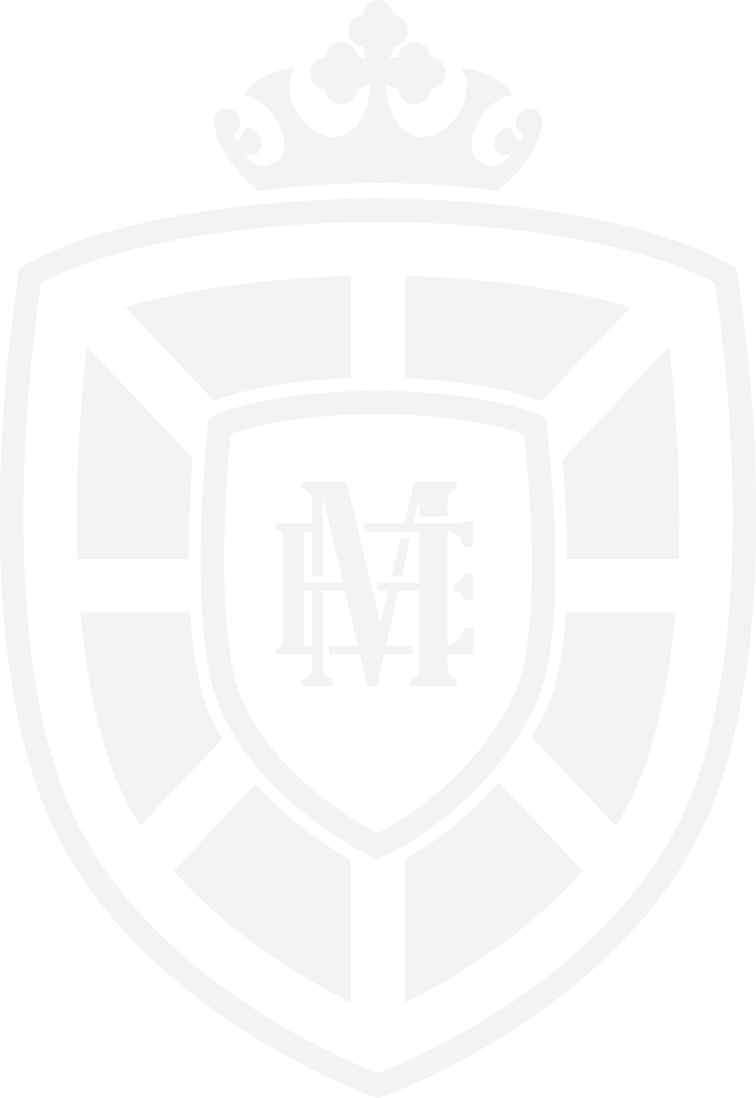 Продолжительность	От 1 неделиИнтенсивность	20/25 часов в неделюРасположение	Мадрид, ИспанияДаты	Каждый понедельникШкола LSI Мадрид предоставляет любые удобные для студентов виды проживания во время обучения: резиденции, апартаменты, принимающие испанские семьи.Стоимость проживания:в принимающей семье - 259€ (полупансион), 289€ (полный пансион);в апартаментах – 350€ /600€ /800€ (зависит от сезона);в	общей	квартире	–	120€/170€	(1-но	местный	номер);	100€	/	135€	(2-ух местный номер).Резиденция находится в шаговой доступности от школы. Студенты размещаются в двухместных и одноместных номерах. Обстановка в резиденции располагает к дружеской атмосфере, в которой студенты из разных стран комфортно живут и общаются между собой.Курсы испанского языка включают в себя: тест уровня, приветственный пакет, учебный курс по кредиту, сертификат в конце прохождения курса, интернет WIFI, оказание экстренной помощи в течение 24 часов, также социальные и культурные внеучебные мероприятия.Стоимость обучения (20/25 часов в неделю):	1 неделя – 175€/195€, 2 недели- 350€/390€, 3 недели - 525€/585€, 4 недели - 700€/780€.Дополнительно оплачивается: консульский сбор, визовая поддержка, билеты на самолет, трансфер, страховка (в зависимости от страховой компании), регистрационный взнос (40€), дополнительный учебный материал 35 €.г. Ижевск, ул. Пушкинская, 198 Телефон +7 (919) 916 90 66E-mail: elena@lci-izh.ru /   www.lci-izh.ru